Comité Administrativo y JurídicoSeptuagésima primera sesión
Ginebra, 26 de marzo de 2015TÉCNICAS MOLECULARESDocumento preparado por la Oficina de la Unión

Descargo de responsabilidad:  el presente documento no constituye
un documento de política u orientación de la UPOVRESUMEN	El presente documento tiene por finalidad informar acerca de las novedades que se han producido en el ámbito de las técnicas moleculares desde la septuagésima sesión del Comité Administrativo y Jurídico (CAJ) en relación con:a)	el Grupo de Trabajo sobre Técnicas Bioquímicas y Moleculares, y Perfiles de ADN en particular (BMT)b)	el Taller conjunto OCDE-UPOV-ISTA sobre técnicas molecularesc)	el debate sobre técnicas moleculares mantenido por el Comité Técnico (TC) en su quincuagésima sesiónd)	la presentación de información sobre la situación en la UPOV en lo que respecta al uso de técnicas moleculares	Se invita al CAJ a:	a)	tomar nota del informe sobre las novedades acaecidas en el BMT, según consta en los párrafos 6 a 9 del presente documento;	b)	tomar nota de que el Taller conjunto OCDE-UPOV-ISTA sobre técnicas moleculares convino en que sería útil repetir el taller conjunto en las reuniones pertinentes de la OCDE y la ISTA y, a este respecto, que la reunión del Grupo de trabajo técnico de los Sistemas de semillas de la OCDE acordó que debía organizarse otro Taller conjunto OCDE-UPOV-ISTA sobre técnicas moleculares, ya sea de manera consecutiva con la reunión anual de los Sistemas de semillas de la OCDE, prevista en París en junio de 2015, o junto con la reunión del Grupo de trabajo técnico, prevista en enero de 2016;	c)	tomar nota de que el TC, en su quincuagésima tercera sesión, que se celebrará en 2017: 		i)	será invitado a aprobar el programa de la decimoquinta sesión del BMT, prevista en 2016, así como la dedicación de una fecha concreta (“Día del obtentor”) a los puntos que tratan del uso de técnicas moleculares en el examen de las variedades esencialmente derivadas y en la identificación de variedades;		ii)	considerará si procede elaborar un documento conjunto en el que se expliquen las características principales de los sistemas de la OCDE, la UPOV y la ISTA;		iii)	considerará si procede realizar un inventario sobre la utilización de técnicas basadas en marcadores moleculares, por cultivos, con objeto de elaborar un documento conjunto de la UPOV, la OCDE y la ISTA en el que figure dicha información en un formato similar al del documento UPOV/INF/16 “Programas informáticos para intercambio”;		iv)	considerará la propuesta de que el BMT, en su decimoquinta sesión, elabore listas de posibles iniciativas conjuntas con la OCDE y la ISTA relacionadas con las técnicas moleculares; 		v)	considerará si procede basar el debate sobre técnicas moleculares en la presentación de los aspectos más destacados de la decimocuarta sesión del BMT, celebrada en Seúl (República de Corea) del 10 al 13 de noviembre de 2014, y del Taller conjunto OCDE-UPOV-ISTA sobre técnicas moleculares, celebrado en Seúl (República de Corea) el 12 de noviembre de 2014;  y		vi)	elaborará una propuesta de pregunta y respuesta relativa a la información sobre la situación en la UPOV en lo que respecta al uso de técnicas moleculares, para un público más amplio, que incluya al público en general.	En el presente documento se utilizan las abreviaturas siguientes:BMT:	Grupo de Trabajo sobre Técnicas Bioquímicas y Moleculares, y Perfiles de ADN en particular CAJ:	Comité Administrativo y JurídicoTC:	Comité TécnicoTC-EDC:	Comité de Redacción Ampliado	TWA:	Grupo de Trabajo Técnico sobre Plantas Agrícolas	TWC:	Grupo de Trabajo Técnico sobre Automatización y Programas Informáticos	TWF:	Grupo de Trabajo Técnico sobre Plantas Frutales	TWO:	Grupo de Trabajo Técnico sobre Plantas Ornamentales y Árboles Forestales	TWP:	Grupos de Trabajo Técnico	TWV:	Grupo de Trabajo Técnico sobre Hortalizas	OCDE:	Organización de Cooperación y Desarrollo Económicos	ISTA:	Asociación Internacional para el Ensayo de Semillas	La estructura del presente documento es la siguiente:RESUMEN	1Finalidad	3decimocuarta sesión DEL GRUPO DE TRABAJO SOBRE TÉCNICAS BIOQUÍMICAS Y MOLECULARES, Y PERFILES DE ADN EN PARTICULAR (BMT)	3TALLER CONJUNTO OCDE-UPOV-ISTA SOBRE TÉCNICAS MOLECULARES	5DEBATE SOBRE TÉCNICAS MOLECULARes MANTENIDO POR EL Comité Técnico EN SU QUINCUAGÉSIMA SESIÓN	6LA PRESENTACIÓN DE INFORMACIÓN SOBRE LA SITUACIÓN EN LA UPOV EN LO QUE RESPECTA AL USO DE TÉCNICAS MOLECULARES	6Finalidad	El presente documento tiene por finalidad informar acerca de las novedades que se han producido en el ámbito de las técnicas moleculares desde la septuagésima sesión del CAJ en relación con:a)	el Grupo de Trabajo sobre Técnicas Bioquímicas y Moleculares y Perfiles de ADN en particularb)	el Taller conjunto OCDE-UPOV-ISTA sobre técnicas molecularesc)	el debate sobre técnicas moleculares mantenido por el TC en su quincuagésima sesiónd)	la presentación de información sobre la situación en la UPOV en lo que respecta al uso de técnicas moleculares.decimocuarta sesión DEL GRUPO DE TRABAJO SOBRE TÉCNICAS BIOQUÍMICAS Y MOLECULARES, Y PERFILES DE ADN EN PARTICULAR (BMT)	La función del BMT se reproduce en el Anexo I del presente documento.	La decimocuarta sesión del BMT se celebró en Seúl (República de Corea) del 10 al 13 de noviembre de 2014; el 9 de noviembre de 2014 se celebró el taller preparatorio, y el 12 de noviembre de 2014 se celebró el Taller conjunto OCDE-UPOV-ISTA sobre técnicas moleculares. El día específico dedicado a los puntos del orden del día “Informe sobre la labor relativa a las técnicas moleculares en relación con el examen DHE” y “La utilización de técnicas moleculares en la identificación de variedades” (el “Día del obtentor”) fue el 12 de noviembre de 2014.	A continuación figuran los documentos presentados en cada uno de los puntos del orden del día de la decimocuarta sesión del BMT:Informe sobre las novedades acaecidas en la UPOV en relación con las técnicas bioquímicas y moleculares (documento BMT/14/2 Rev.)Breves ponencias sobre los avances en las técnicas bioquímicas y moleculares a cargo de expertos en el examen DHE, especialistas en técnicas bioquímicas y moleculares, y obtentores y organizaciones internacionales pertinentes (documento BMT/14/15 Anexo I: Francia, Anexo II: Estados Unidos de América, Anexo III: Irán (República Islámica del)Informe sobre la labor relativa a las técnicas moleculares en relación con el examen DHE Utilización de variedades de referencia en la distinción de variedades: un método en investigación en los Estados Unidos de América para su posible aplicación en la protección de las obtenciones vegetales (documento BMT/14/5 y BMT/14/5 Add.)Identificación de variedades de arroz usando marcadores génicos para tres caracteres del examen DHE (documento BMT/14/8 y BMT/14/8 Add.)Utilización de marcadores moleculares (SNP) para el examen DHE del maíz (documento BMT/14/10 y BMT/14/10 Add.)Posibles usos de los marcadores moleculares en la gestión de variedades de rosa para el sistema de protección de las obtenciones vegetales (documento BMT/14/12 y BMT/14/12 Add.)Desarrollo de marcadores EST-SSR de la lechuga e identificación de variedades mediante marcadores EST-SSR (documento BMT/14/13 Rev.)Elaboración de una base de datos de perfiles de ADN de variedades de fresa usando marcadores SSR (documento BMT/14/14 Rev.)Uso de técnicas basadas en marcadores moleculares para la selección de "variedades similares" a una "variedad candidata" (documento BMT/14/16 Rev2.)Mejora de la eficiencia del examen DHE del ballico perenne combinando las distancias morfológicas y moleculares entre variedades (documento BMT/14/17 y BMT/14/17 Add.)Base de datos europea de la papa/patata como compilación centralizada de variedades notoriamente conocidas (documento BMT/14/18 y BMT/14/18 Add.)Los marcadores moleculares como predictores de caracteres “tradicionales” (documento BMT/14/19 Rev.)Directrices internacionales sobre metodologías moleculares (documento BMT/14/3)Bases de datos de descripciones de variedades (documento TC/14/4)Propiedad y uso de las muestras del examen DHE y del ADN y los datos sobre el ADN durante los exámenes DHE y posteriormente (documento BMT/14/11)La utilización de técnicas moleculares en el examen de las variedades esencialmente derivadasIdentificación de marcadores SNP para facilitar la evaluación de variedades esencialmente derivadas en el maíz (documento BMT/14/7 Rev.)La utilización de técnicas moleculares en la identificación de variedades1Aplicación de la técnica de identificación de variedades mediante el ADN en la lucha contra la infracción de los derechos de obtentor en el Japón (documento BMT/14/6 y BMT/14/6 Add. Rev.)Determinación de un umbral de conformidad genética en plántulas de patata (documento BMT/14/9 y BMT/14/9 Add.)	El BMT aceptó una invitación de la Federación de Rusia para celebrar su decimoquinta sesión en Moscú en mayo de 2016, con un taller preparatorio en mayo de 2016.  El BMT tenía previsto debatir los puntos siguientes:1.	Apertura de la sesión2.	Aprobación del orden del día3.	Informe sobre las novedades acaecidas en la UPOV en relación con las técnicas bioquímicas y moleculares4.	Breves ponencias sobre los avances en las técnicas bioquímicas y moleculares a cargo de expertos en el examen DHE, especialistas en técnicas bioquímicas y moleculares, y obtentores y organizaciones internacionales pertinentes 5.	Informe sobre la labor relativa a las técnicas moleculares en relación con el examen DHE6.	Directrices internacionales sobre metodologías moleculares7.	Bases de datos de descripciones de variedades8.	Métodos de análisis de datos moleculares  9.	La utilización de técnicas moleculares en el examen de las variedades esencialmente derivadas10.	La utilización de técnicas moleculares en la identificación de variedades11.	La cooperación entre la OCDE, la UPOV, la ISTA y la ISO12.	Fecha y lugar de la siguiente sesión13.	Futuro programa14.	Informe de la sesión (si se dispone de tiempo)15.	Clausura de la sesiónTALLER CONJUNTO OCDE-UPOV-ISTA SOBRE TÉCNICAS MOLECULARES	El Taller conjunto OCDE-UPOV-ISTA sobre técnicas moleculares se celebró en Seúl (República de Corea), junto con la decimocuarta sesión del BMT, celebrada en Seúl (República de Corea).	A continuación figuran los documentos presentados en cada uno de los puntos del orden del día del Taller conjunto OCDE-UPOV-ISTA:Introducción a los sistemas de semillas de la OCDE y situación respecto de las técnicas moleculares (documento BMT/14/Joint/6)Introducción a la UPOV y situación respecto de las técnicas moleculares (documento BMT/14/Joint/4 Rev.)Introducción a la ISTA y situación respecto de las técnicas moleculares (documento BMT/14/Joint/3 Rev.)Introducción a la ISO y situación respecto de las técnicas moleculares (documento BMT/14/Joint/2)Ámbitos de cooperación entre la OCDE, la UPOV y la ISTA en la actualidad (documento BMT/14/Joint/5)	En el taller se convino en que sería útil elaborar un documento conjunto en el que se expliquen las características principales de los sistemas de la OCDE, la UPOV y la ISTA (como, por ejemplo, la DHE, la identificación de variedades, la pureza de las variedades, etc.).  Se convino asimismo que sería útil para la comprensión mutua repetir el taller conjunto en las reuniones pertinentes de la OCDE y la ISTA (véase el párrafo 54 del documento BMT/14/20 “Report”).	Se convino en el taller proponer un inventario de la UPOV, la OCDE y la ISTA sobre la utilización de técnicas basadas en marcadores moleculares, por cultivos, con objeto de elaborar un documento en el que figure dicha información en un formato similar al del documento UPOV/INF/16 “Programas informáticos para intercambio”.  Se señaló que la OCDE ya había reunido cierta información acerca del uso de técnicas moleculares por sus autoridades designadas (véase el párrafo 55 del documento BMT/14/20 “Report”).	Se acordó asimismo en el taller proponer que se invite a la UPOV, la OCDE y el ISTA a que elaboren listas de posibles iniciativas conjuntas relacionadas con las técnicas moleculares.  Se señaló que, en el caso de la UPOV, la lista podría redactarla el BMT en su decimoquinta sesión, sujeto a la aprobación del Comité Técnico (véase el párrafo 56 del documento BMT/14/20 “Report”).	En la reunión del Grupo de trabajo técnico de los Sistemas de semillas de la OCDE, celebrada en París (Francia) los días 28 y 29 de enero de 2015, el Sr. Gerry Hall (Reino Unido), Presidente del Grupo especial de trabajo sobre técnicas bioquímicas y moleculares (AHWG) de los Sistemas de semillas de la OCDE, presentó un informe verbal relativo al Taller conjunto OCDE-UPOV-ISTA sobre técnicas moleculares, celebrado el 13 de noviembre de 2014 durante la decimocuarta sesión del BMT.	El Grupo de trabajo técnico convino en que debía organizarse otro Taller conjunto OCDE-UPOV-ISTA sobre técnicas moleculares, ya sea de manera consecutiva con la reunión anual de los Sistemas de semillas de la OCDE, prevista en París en junio de 2015, o junto con la reunión del Grupo de trabajo técnico, prevista en enero de 2016.DEBATE SOBRE TÉCNICAS MOLECULARes MANTENIDO POR EL Comité Técnico EN SU QUINCUAGÉSIMA SESIÓN	En su quincuagésima sesión, celebrada en Ginebra, el TC convino en que el proyecto de orden del día para la quincuagésima primera sesión del TC debía incluir un punto relativo a un debate sobre técnicas moleculares (véase el párrafo 164 del documento TC/50/36 “Informe sobre las conclusiones”).	En su reunión celebrada en Ginebra el 9 de enero de 2015, los presidentes de los TWP y el TC propusieron que el debate se basara en la presentación de los aspectos más destacados de la decimocuarta sesión del BMT, celebrada en Seúl (República de Corea) del 10 al 13 de noviembre de 2014, y del Taller conjunto OCDE-UPOV-ISTA sobre técnicas moleculares, celebrado en Seúl (República de Corea) el 12 de noviembre de 2014.	A este respecto, se propuso organizar ponencias sobre los siguientes puntos a efectos del debate sobre técnicas moleculares en la quincuagésima primera sesión del TC:Informe sobre las novedades acaecidas en la UPOV en relación con las técnicas bioquímicas y moleculares (véase también el documento BMT/14/2 Rev2.)Uso de técnicas basadas en marcadores moleculares para la selección de “variedades similares” a una “variedad candidata” (véase también el documento BMT/14/16 Rev2.)Utilización de variedades de referencia en la distinción de variedades: un método en investigación en los Estados Unidos de América para su posible aplicación en la protección de las obtenciones vegetales (véanse también los documentos BMT/14/5 y BMT/14/5 Add.)Una base de datos europea de la patata como colección centralizada de variedades notoriamente conocidas (véanse también los documentos BMT/14/18 y BMT/14/18 Add)Desarrollo de marcadores EST-SSR de la lechuga e identificación de variedades mediante marcadores EST-SSR (véase también el documento BMT/14/13 Rev.)Propiedad y uso de las muestras del examen DHE y del ADN y los datos sobre el ADN durante los exámenes DHE y posteriormente (véase también el documento BMT/14/11 Rev.)Oportunidades para la cooperación entre la OCDE, la UPOV, la ISTA y la ISO en el ámbito de las técnicas moleculares (véase también el documento BMT/14/Joint/5)	Se adjunta, como Anexo II del presente documento, un proyecto de programa para el debate, sujeto a la aprobación del TC, en el que se incluye una indicación del modo en que se coordinaría este debate con el punto del orden del día “Técnicas moleculares”.LA PRESENTACIÓN DE INFORMACIÓN SOBRE LA SITUACIÓN EN LA UPOV EN LO QUE RESPECTA AL USO DE TÉCNICAS MOLECULARES	En su cuadragésima novena sesión, celebrada en Ginebra, el TC convino en que era necesario proporcionar información adecuada sobre la situación en la UPOV en lo que respectaba al uso de técnicas moleculares, para un público más amplio, que incluyera a los obtentores y el público en general (véase el párrafo 136 del documento TC/49/41, “Informe sobre las conclusiones”).	El TC, en su quincuagésima sesión, y el CAJ, en su sexagésima novena sesión, se mostraron de acuerdo con la propuesta de explicación de la situación en la UPOV en lo que respectaba al uso de técnicas moleculares para los obtentores y personas con conocimientos sobre el examen DHE.  	Con respecto a un público más amplio, el TC convino en que la pregunta no estaba correctamente formulada y que, por lo tanto, no era adecuada para tratar de hallar una respuesta a la misma (véase el párrafo 72 del documento CAJ/69/13 “Informe sobre las Conclusiones”).	El Consejo, en su trigésima primera sesión extraordinaria, aprobó las respuestas a las preguntas frecuentes, incluida la pregunta “¿Permite la UPOV la utilización de técnicas moleculares (perfiles de ADN) en el examen de la distinción, la homogeneidad y la estabilidad (“DHE”)?” (véase el párrafo 15 del documento C(Extr.)/31/5 “Informe sobre las decisiones”).	Las respuestas a las preguntas frecuentes se han publicado en el sitio web de la UPOV, en la dirección http://www.upov.int/about/es/faq.html.	El Comité Consultivo, en su octogésima octava sesión, celebrada en Ginebra el 15 de octubre de 2014, convino en que las preguntas frecuentes propuestas relativas a la información sobre la situación en la UPOV en lo que respectaba al uso de técnicas moleculares, para un público más amplio, que incluyera al público en general, debían someterse a consideración del Comité Técnico (véase el párrafo 48 del documento C/48/19 “Informe de la Presidenta sobre los trabajos de la octogésima sexta sesión del Comité Consultivo;  aprobación, si procede, de las recomendaciones preparadas por dicho Comité”).	Se invita al CAJ a:a)	tomar nota del informe sobre las novedades que se han producido en el BMT, según se expone en los párrafos 6 al 9 del presente documento;b)	tomar nota de que el Taller conjunto OCDE-UPOV-ISTA sobre técnicas moleculares convino en que sería útil repetir el taller conjunto en las reuniones pertinentes de la OCDE y la ISTA y, a este respecto, que la reunión del Grupo de trabajo técnico de los Sistemas de semillas de la OCDE acordó que debía organizarse otro Taller conjunto OCDE-UPOV-ISTA sobre técnicas moleculares, ya sea de manera consecutiva con la reunión anual de los Sistemas de semillas de la OCDE, prevista en París en junio de 2015, o junto con la reunión del Grupo de trabajo técnico, prevista en enero de 2016;c)	tomar nota de que el TC, en su quincuagésima tercera sesión, que se celebrará en 2017:			i)	será invitado a aprobar el programa de la decimoquinta sesión del BMT, prevista en 2016, así como la dedicación de una fecha concreta (“Día del obtentor”) a los puntos que tratan del uso de técnicas moleculares en el examen de las variedades esencialmente derivadas y en la identificación de variedades;			ii)	considerará si procede elaborar un documento conjunto en el que se expliquen las características principales de los sistemas de la OCDE, la UPOV y la ISTA;		iii)	considerará si procede realizar un inventario sobre la utilización de técnicas basadas en marcadores moleculares, por cultivos, con objeto de elaborar un documento conjunto de la UPOV, la OCDE y la ISTA en el que figure dicha información en un formato similar al del documento UPOV/INF/16 “Programas informáticos para intercambio”;	iv)	considerará la propuesta de que el BMT, en su decimoquinta sesión, elabore listas de posibles iniciativas conjuntas con la OCDE y la ISTA relacionadas con las técnicas moleculares; 	v)	considerará si procede basar el debate sobre técnicas moleculares en la presentación de los aspectos más destacados de la decimocuarta sesión del BMT, celebrada en Seúl (República de Corea) del 10 al 13 de noviembre de 2014, y del Taller conjunto OCDE-UPOV-ISTA sobre técnicas moleculares, celebrado en Seúl (República de Corea) el 12 de noviembre de 2014;  y	vi)	elaborará una propuesta de pregunta y respuesta relativa a la información sobre la situación en la UPOV en lo que respecta al uso de técnicas moleculares, para un público más amplio, que incluya al público en general.[Siguen los Anexos]FUNCIÓN DEL GRUPO DE TRABAJO SOBRE TÉCNICAS BIOQUÍMICAS Y MOLECULARES, Y PERFILES DE ADN EN PARTICULAR (BMT)(Tal como acordó el Comité Técnico en su trigésima octava sesión, celebrada en Ginebra  del 15 al 17 de abril de 2002 (véase el documento TC/38/16, párrafo 204))El BMT es un grupo compuesto por expertos en el examen DHE, especialistas en técnicas bioquímicas y moleculares y obtentores cuya función consiste en:examinar la evolución general de las técnicas bioquímicas y moleculares;informar acerca de las aplicaciones pertinentes de las técnicas bioquímicas y moleculares al fitomejoramiento; estudiar la posible aplicación de técnicas bioquímicas y moleculares al examen DHE e informar sobre sus conclusiones al TC;si procede, elaborar directrices para metodologías bioquímicas y moleculares y su armonización y, en particular, contribuir a la elaboración del documento TGP/15, “Nuevos tipos de caracteres.”  Estas directrices se elaborarán en colaboración con los Grupos de Trabajo Técnico; examinar las iniciativas de los TWP sobre el establecimiento de subgrupos sobre cultivos específicos, tomando en consideración la información disponible y la necesidad de métodos bioquímicos y moleculares;elaborar directrices en relación con la gestión y la armonización de bases de datos sobre información bioquímica y molecular, en colaboración con el TWC;recibir informes de los Subgrupos sobre Cultivos y del Grupo de Consulta del BMT;constituir un foro para debatir la utilización de técnicas bioquímicas y moleculares en las consideraciones de las variedades esencialmente derivadas y la identificación de variedades.[Sigue el Anexo II]DEBATE SOBRE TÉCNICAS MOLECULARES 
POR EL COMITÉ TÉCNICO EN SU QUINCUAGÉSIMA PRIMERA SESIÓN (24 DE MARZO)PROYECTO DE PROGRAMAAspectos más destacados de la decimocuarta sesión del BMT11.15	Informe sobre las novedades acaecidas en la UPOV en relación con las técnicas bioquímicas y moleculares (Oficina de la Unión; véase también el documento BMT/14/2 Rev2.)11.30	Los marcadores moleculares como predictores de caracteres “tradicionales” 11.50	Uso de técnicas basadas en marcadores moleculares para la selección de “variedades similares” a una “variedad candidata”12.10	Utilización de variedades de referencia en la distinción de variedades: un método en investigación en los Estados Unidos de América para su posible aplicación en la protección de las obtenciones vegetales 12:30 	Almuerzo14:30	Base de datos europea de la papa/patata como compilación centralizada de variedades notoriamente conocidas14.50	Desarrollo de marcadores EST-SSR de la lechuga e identificación de variedades mediante marcadores EST-SSR15.10	Propiedad y uso de las muestras del examen DHE y del ADN y los datos sobre el ADN durante los exámenes DHE y posteriormente Taller conjunto OCDE-UPOV-ISTA sobre técnicas moleculares15.30	Posibilidades de cooperación entre la OCDE, la UPOV y la ISTA en materia de técnicas moleculares (debate)15.50 	Debate general (25 minutos)Punto 8 “Técnicas moleculares” del orden del día del Comité Técnico16.15	Punto 8 “Técnicas moleculares” del orden del día[Fin del Anexo II y del documento]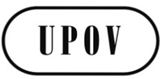 SCAJ/71/8ORIGINAL:  InglésFECHA:  26 de febrero de 2015UNIÓN INTERNACIONAL PARA LA PROTECCIÓN DE LAS OBTENCIONES VEGETALESUNIÓN INTERNACIONAL PARA LA PROTECCIÓN DE LAS OBTENCIONES VEGETALESUNIÓN INTERNACIONAL PARA LA PROTECCIÓN DE LAS OBTENCIONES VEGETALESGinebraGinebraGinebra